09.08. – 23.08.2020./tylko do użytku wewnętrznego/
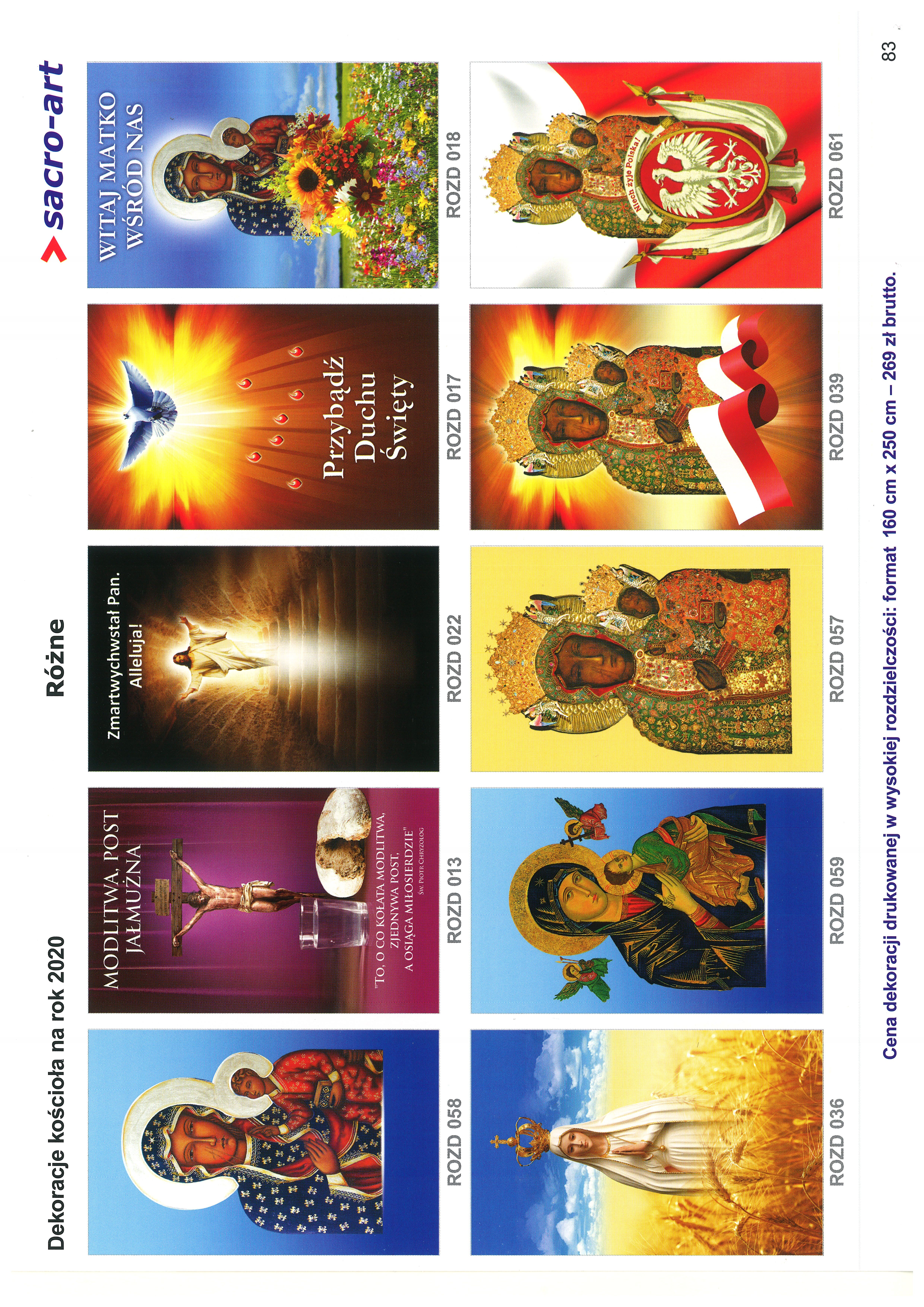 OGŁOSZENIA PARAFIALNE - 09.08. – 23.08.2020.*Serdeczne Bóg zapłać za Wasze modlitwy, prace i ofiary na rzecz naszej 
  parafii i naszych kościołów.
*W zakrystii lub kancelarii parafialnej można zgłaszać tegorocznych 
  Jubilatów, obchodzących 25 – lecie i 50 – lecie Sakramentu 
  Małżeństwa. Jubilaci otrzymają od Ks. Biskupa Andrzeja Czai 
  indywidualne życzenia i zaproszenie do uczestnictwa we wrześniu, 
  w uroczystej Mszy św. z udziałem ks. Biskupa.*W dniu 2 sierpnia albo w niedzielę poprzedzającą (26.07.) lub następną 
  (9.08.) można uzyskać w kościele parafialnym odpust zupełny, zwany  
  „Porcjunkulą”, od nazwy małego kościółka Matki Bożej Anielskiej (2 km 
  od Asyżu, miasta rodzinnego św. Franciszka). Warunki zyskania odpustu: 
  1. Sakrament Pokuty połączony z ważnym rozgrzeszeniem i Komunia św., 
  2. Nawiedzenie kościoła, 3. Modlitwa Ojcze nasz i Wierzę w Boga, 
  4. Modlitwa w intencjach Ojca św., 5. Wykluczenie wszelkiego 
  przywiązania do grzechu nawet lekkiego (w wypadku braku tego rodzaju 
  dyspozycji odpust będzie tylko cząstkowy).  
*Piesza Opolska Pielgrzymka na Jasną Górę odbędzie się 
  w dniach od 16 do 22 sierpnia. Pielgrzymka, ze względu na epidemię, 
  będzie się dobywać w grupach 30-osobowych, jako reprezentacja 
  poszczególnych strumieni, sztafetowo, czyli codziennie inna grupa. 
  Pielgrzymka będzie się odbywać bez noclegów, wyżywienie będzie we   własnym zakresie. Zapisy na pielgrzymkę u dotychczasowych  
  przewodników grup. Szczegółowe informacje znajdują się na 
  stronie internetowej: www.pielgrzymka-opolska.pl*26 sierpnia 2020 r. (środa) odbędzie się, organizowana przez 
   Stowarzyszenie Dobrych Inicjatyw „Pro Missio” wraz z firmą „Green 
   Office Ecologic”   Zbiórka zużytego sprzętu elektrycznego 
   i elektronicznego: 
  w Niemysłowicach – do godz. 14.00 - między plebanią a kościołem.
  w Czyżowicach – do godz. 14.00 – koło Domu Kultury.
  Przychody z akcji pozwolą na wsparcie zakończenia budowy 
  kościoła w Togo, realizowanej przez misjonarza diecezji opolskiej, 
  ks. Zygmunta Piontka.
*W miesiącu sierpniu – miesiącu wielkich dat narodowych 
  Episkopat Polski zachęca do abstynencji od alkoholu.
 PARAFIA ŚW. ANNY W NIEMYSŁOWICACH     
 /FILIA W CZYŻOWICACH PW. NAJŚWIĘTSZEGO SERCA PANA JEZUSA/
e-mail: parafianiemyslowice@op.pl; www.niemyslowice.pltel.: 601-861-252PORZĄDEK NABOŻEŃSTW  09.08. – 23.08.2020.                                                                             PORZĄDEK NABOŻEŃSTW  09.08. – 23.08.2020.                                                                             PORZĄDEK NABOŻEŃSTW  09.08. – 23.08.2020.                                                                             PORZĄDEK NABOŻEŃSTW  09.08. – 23.08.2020.                                                                             PORZĄDEK NABOŻEŃSTW  09.08. – 23.08.2020.                                                                             XIX NIEDZIELA ZWYKŁA, 9 sierpniaXIX NIEDZIELA ZWYKŁA, 9 sierpniaXIX NIEDZIELA ZWYKŁA, 9 sierpniaXIX NIEDZIELA ZWYKŁA, 9 sierpniaXIX NIEDZIELA ZWYKŁA, 9 sierpnia7.307.307.307.30Za + siostrę Zofię Koliszczak w r. śm., ++ rodziców 
i rodzeństwo oraz + Wacława Chrzanowicza.9.309.309.309.30W Czyżowicach:O zdrowie i bł. Boże w rodzinie Jowity i Dawida Furman 
oraz dla dzieci: Leny i Rafała.
O zdrowie i bł. Boże w rodzinie Klaudii i Krzysztofa Mulik, 
i o opiekę Bożą nad dziećmi.11.0011.0011.0011.00Za + Irenę Opara w 11. r. śm.
Za ++ rodziców Marię i Rafała Pławiak oraz o bł. Boże 
w rodzinie Pławiak.Poniedziałek, 10.08. - Święto św. Wawrzyńca, diak i męcz.Poniedziałek, 10.08. - Święto św. Wawrzyńca, diak i męcz.Poniedziałek, 10.08. - Święto św. Wawrzyńca, diak i męcz.Poniedziałek, 10.08. - Święto św. Wawrzyńca, diak i męcz.Poniedziałek, 10.08. - Święto św. Wawrzyńca, diak i męcz.18.00Za + Bożenę Kmuk (ofiarowana przez D.P.„Janus-Bartnik”).Za + Bożenę Kmuk (ofiarowana przez D.P.„Janus-Bartnik”).Za + Bożenę Kmuk (ofiarowana przez D.P.„Janus-Bartnik”).Za + Bożenę Kmuk (ofiarowana przez D.P.„Janus-Bartnik”).Wtorek, 11 sierpnia - Wspomnienie św. Klary, dziewicyWtorek, 11 sierpnia - Wspomnienie św. Klary, dziewicyWtorek, 11 sierpnia - Wspomnienie św. Klary, dziewicyWtorek, 11 sierpnia - Wspomnienie św. Klary, dziewicyWtorek, 11 sierpnia - Wspomnienie św. Klary, dziewicy9.00Za Parafian.Za Parafian.Za Parafian.Za Parafian.Środa, 12 sierpniaŚroda, 12 sierpniaŚroda, 12 sierpniaŚroda, 12 sierpniaŚroda, 12 sierpnia18.0018.00Za + Jana i Franciszkę Bandurowskich, ++ z rodzeństwa
i ++ z rodziny Zajączkowskich oraz o powrót do zdrowia męża.Za + Jana i Franciszkę Bandurowskich, ++ z rodzeństwa
i ++ z rodziny Zajączkowskich oraz o powrót do zdrowia męża.Za + Jana i Franciszkę Bandurowskich, ++ z rodzeństwa
i ++ z rodziny Zajączkowskich oraz o powrót do zdrowia męża.Czwartek, 13 sierpniaCzwartek, 13 sierpniaCzwartek, 13 sierpniaCzwartek, 13 sierpniaCzwartek, 13 sierpnia18.0018.00Za + Emilię Suchecką w 1. r. śm.                           Za + Emilię Suchecką w 1. r. śm.                           Za + Emilię Suchecką w 1. r. śm.                           Piątek, 14.08. – Wsp. św. Maksymiliana Marii Kolbego, kapł. Piątek, 14.08. – Wsp. św. Maksymiliana Marii Kolbego, kapł. Piątek, 14.08. – Wsp. św. Maksymiliana Marii Kolbego, kapł. Piątek, 14.08. – Wsp. św. Maksymiliana Marii Kolbego, kapł. Piątek, 14.08. – Wsp. św. Maksymiliana Marii Kolbego, kapł. 18.0018.00Za + Józefa Rolę (ofiarowana przez D.P.„Janus-Bartnik”).Za + Józefa Rolę (ofiarowana przez D.P.„Janus-Bartnik”).Za + Józefa Rolę (ofiarowana przez D.P.„Janus-Bartnik”).Sobota, 15 sierpniaUROCZYSTOŚĆ WNIEBOWZIĘCIA NAJŚW. MARYI PANNYUROCZYSTOŚĆ DOŻYNKOWA W NIEMYSŁOWICACH  
/w czasie każdej Mszy św.: Błogosławieństwo ziół i kwiatów/.Sobota, 15 sierpniaUROCZYSTOŚĆ WNIEBOWZIĘCIA NAJŚW. MARYI PANNYUROCZYSTOŚĆ DOŻYNKOWA W NIEMYSŁOWICACH  
/w czasie każdej Mszy św.: Błogosławieństwo ziół i kwiatów/.Sobota, 15 sierpniaUROCZYSTOŚĆ WNIEBOWZIĘCIA NAJŚW. MARYI PANNYUROCZYSTOŚĆ DOŻYNKOWA W NIEMYSŁOWICACH  
/w czasie każdej Mszy św.: Błogosławieństwo ziół i kwiatów/.Sobota, 15 sierpniaUROCZYSTOŚĆ WNIEBOWZIĘCIA NAJŚW. MARYI PANNYUROCZYSTOŚĆ DOŻYNKOWA W NIEMYSŁOWICACH  
/w czasie każdej Mszy św.: Błogosławieństwo ziół i kwiatów/.Sobota, 15 sierpniaUROCZYSTOŚĆ WNIEBOWZIĘCIA NAJŚW. MARYI PANNYUROCZYSTOŚĆ DOŻYNKOWA W NIEMYSŁOWICACH  
/w czasie każdej Mszy św.: Błogosławieństwo ziół i kwiatów/.7.307.30O zdrowie i bł. Boże dla wnuków: Stanisława, Karoliny 
i Malwiny oraz ich rodziców.O zdrowie i bł. Boże dla wnuków: Stanisława, Karoliny 
i Malwiny oraz ich rodziców.O zdrowie i bł. Boże dla wnuków: Stanisława, Karoliny 
i Malwiny oraz ich rodziców.9.309.30W Czyżowicach:Za + Piotra i Józefę Licznar, Wiktorię, Władysława 
i Franciszka Hodowanych, Władysława Szczepańskiego 
i Franciszka Wójcika.Za + Marię Hikawczuk.W Czyżowicach:Za + Piotra i Józefę Licznar, Wiktorię, Władysława 
i Franciszka Hodowanych, Władysława Szczepańskiego 
i Franciszka Wójcika.Za + Marię Hikawczuk.W Czyżowicach:Za + Piotra i Józefę Licznar, Wiktorię, Władysława 
i Franciszka Hodowanych, Władysława Szczepańskiego 
i Franciszka Wójcika.Za + Marię Hikawczuk.11.0011.00Za + Sylwię Dwojak w 7. r. śm., ++ rodziców, szwagrów 
i brata oraz ++ z rodziny.O zdrowie i bł. Boże dla Marii Dancewicz z okazji 
85 r. urodzin oraz dla dzieci, wnuków i prawnuków.Msza św. Dożynkowa: Z podziękowaniem Bogu za dary ziemi, 
z prośbą o błogosławieństwo  Boże 
dla rolników i mieszkańców Niemysłowic.Za + Sylwię Dwojak w 7. r. śm., ++ rodziców, szwagrów 
i brata oraz ++ z rodziny.O zdrowie i bł. Boże dla Marii Dancewicz z okazji 
85 r. urodzin oraz dla dzieci, wnuków i prawnuków.Msza św. Dożynkowa: Z podziękowaniem Bogu za dary ziemi, 
z prośbą o błogosławieństwo  Boże 
dla rolników i mieszkańców Niemysłowic.Za + Sylwię Dwojak w 7. r. śm., ++ rodziców, szwagrów 
i brata oraz ++ z rodziny.O zdrowie i bł. Boże dla Marii Dancewicz z okazji 
85 r. urodzin oraz dla dzieci, wnuków i prawnuków.Msza św. Dożynkowa: Z podziękowaniem Bogu za dary ziemi, 
z prośbą o błogosławieństwo  Boże 
dla rolników i mieszkańców Niemysłowic.XX NIEDZIELA ZWYKŁA, 16 sierpniaXX NIEDZIELA ZWYKŁA, 16 sierpniaXX NIEDZIELA ZWYKŁA, 16 sierpniaXX NIEDZIELA ZWYKŁA, 16 sierpniaXX NIEDZIELA ZWYKŁA, 16 sierpnia7.307.30O zdrowie i bł. Boże dla dzieci, wnuków i prawnuków oraz dla Jacka z okazji imienin.O zdrowie i bł. Boże dla dzieci, wnuków i prawnuków oraz dla Jacka z okazji imienin.O zdrowie i bł. Boże dla dzieci, wnuków i prawnuków oraz dla Jacka z okazji imienin.9.309.30W Czyżowicach:Za ++ teściów Karolinę i Stefana oraz + Tadeusza Licznara.
O zdrowie i bł. Boże dla Marianny Lenickiej z okazji 
95. r. urodzin.W Czyżowicach:Za ++ teściów Karolinę i Stefana oraz + Tadeusza Licznara.
O zdrowie i bł. Boże dla Marianny Lenickiej z okazji 
95. r. urodzin.W Czyżowicach:Za ++ teściów Karolinę i Stefana oraz + Tadeusza Licznara.
O zdrowie i bł. Boże dla Marianny Lenickiej z okazji 
95. r. urodzin.11.00       11.00       Za ++ rodziców Stefanię i Stanisława oraz siostrę Bernadetę Biszkowieckich.Za + Jana Kania oraz o zdrowie i bł. Boże dla Marii Sajdak 
z okazji 100. r. urodzin.Za ++ rodziców Stefanię i Stanisława oraz siostrę Bernadetę Biszkowieckich.Za + Jana Kania oraz o zdrowie i bł. Boże dla Marii Sajdak 
z okazji 100. r. urodzin.Za ++ rodziców Stefanię i Stanisława oraz siostrę Bernadetę Biszkowieckich.Za + Jana Kania oraz o zdrowie i bł. Boże dla Marii Sajdak 
z okazji 100. r. urodzin.Poniedziałek, 17 sierpnia - Uroczystość św. Jacka, kapłanaPoniedziałek, 17 sierpnia - Uroczystość św. Jacka, kapłanaPoniedziałek, 17 sierpnia - Uroczystość św. Jacka, kapłanaPoniedziałek, 17 sierpnia - Uroczystość św. Jacka, kapłanaPoniedziałek, 17 sierpnia - Uroczystość św. Jacka, kapłana18.0018.00Za + Zbigniewa i Emila Zielińskich.Za + Zbigniewa i Emila Zielińskich.Za + Zbigniewa i Emila Zielińskich.Wtorek, 18 sierpniaWtorek, 18 sierpniaWtorek, 18 sierpniaWtorek, 18 sierpniaWtorek, 18 sierpnia9.009.00Za Parafian.Za Parafian.Za Parafian.Środa, 19 sierpniaŚroda, 19 sierpniaŚroda, 19 sierpniaŚroda, 19 sierpniaŚroda, 19 sierpnia18.0018.00Za + Marię i Mariana Trojniak, Annę i Antoniego Słota, 
i + Bazylego Licznara.Za + Marię i Mariana Trojniak, Annę i Antoniego Słota, 
i + Bazylego Licznara.Za + Marię i Mariana Trojniak, Annę i Antoniego Słota, 
i + Bazylego Licznara.Czwartek, 20.08. – Wsp. św. Bernarda, opata i doktora Kośc.Czwartek, 20.08. – Wsp. św. Bernarda, opata i doktora Kośc.Czwartek, 20.08. – Wsp. św. Bernarda, opata i doktora Kośc.Czwartek, 20.08. – Wsp. św. Bernarda, opata i doktora Kośc.Czwartek, 20.08. – Wsp. św. Bernarda, opata i doktora Kośc.18.0018.00Za Parafian.Za Parafian.Za Parafian.Piątek, 21 sierpnia - Wspomnienie św. Piusa X, PapieżaPiątek, 21 sierpnia - Wspomnienie św. Piusa X, PapieżaPiątek, 21 sierpnia - Wspomnienie św. Piusa X, PapieżaPiątek, 21 sierpnia - Wspomnienie św. Piusa X, PapieżaPiątek, 21 sierpnia - Wspomnienie św. Piusa X, Papieża18.0018.00O zdrowie i bł. Boże dla Marka Zaręby z okazji 60. r. urodzin.O zdrowie i bł. Boże dla Marka Zaręby z okazji 60. r. urodzin.O zdrowie i bł. Boże dla Marka Zaręby z okazji 60. r. urodzin.Sobota, 22 sierpnia - w Czyżowicach: Msza św. się nie odbędzie.Sobota, 22 sierpnia - w Czyżowicach: Msza św. się nie odbędzie.Sobota, 22 sierpnia - w Czyżowicach: Msza św. się nie odbędzie.Sobota, 22 sierpnia - w Czyżowicach: Msza św. się nie odbędzie.Sobota, 22 sierpnia - w Czyżowicach: Msza św. się nie odbędzie.14.0014.0014.00W Niemysłowicach:
Sakrament Chrztu św.: Zofia Janisz i Antoni Michał MikołajówW Niemysłowicach:
Sakrament Chrztu św.: Zofia Janisz i Antoni Michał MikołajówXXI NIEDZIELA ZWYKŁA, 23 sierpniaUROCZYSTOŚĆ DOŻYNKOWA W CZYŻOWICACH  XXI NIEDZIELA ZWYKŁA, 23 sierpniaUROCZYSTOŚĆ DOŻYNKOWA W CZYŻOWICACH  XXI NIEDZIELA ZWYKŁA, 23 sierpniaUROCZYSTOŚĆ DOŻYNKOWA W CZYŻOWICACH  XXI NIEDZIELA ZWYKŁA, 23 sierpniaUROCZYSTOŚĆ DOŻYNKOWA W CZYŻOWICACH  XXI NIEDZIELA ZWYKŁA, 23 sierpniaUROCZYSTOŚĆ DOŻYNKOWA W CZYŻOWICACH  7.307.30W Niemysłowicach: O zdrowie i bł. Boże dla Marii Dendewicz 
                             z okazji 80 r. urodzin.W Niemysłowicach: O zdrowie i bł. Boże dla Marii Dendewicz 
                             z okazji 80 r. urodzin.W Niemysłowicach: O zdrowie i bł. Boże dla Marii Dendewicz 
                             z okazji 80 r. urodzin.9.309.30W Niemysłowicach: O bł. Boże dla Natalii, Magdaleny 
                             i Tomasza Dobrzynieckich. W Niemysłowicach: O bł. Boże dla Natalii, Magdaleny 
                             i Tomasza Dobrzynieckich. W Niemysłowicach: O bł. Boże dla Natalii, Magdaleny 
                             i Tomasza Dobrzynieckich. 11.0011.00W Czyżowicach: Za ++ rodziców Barbarę i Ryszarda 
                        Stanków i dziadków z obu stron.                         Msza św. Dożynkowa:                          Z podziękowaniem Bogu za dary ziemi,       
                         z prośbą o błogosławieństwo  Boże 
                         dla rolników i mieszkańców Czyżowic.  W Czyżowicach: Za ++ rodziców Barbarę i Ryszarda 
                        Stanków i dziadków z obu stron.                         Msza św. Dożynkowa:                          Z podziękowaniem Bogu za dary ziemi,       
                         z prośbą o błogosławieństwo  Boże 
                         dla rolników i mieszkańców Czyżowic.  W Czyżowicach: Za ++ rodziców Barbarę i Ryszarda 
                        Stanków i dziadków z obu stron.                         Msza św. Dożynkowa:                          Z podziękowaniem Bogu za dary ziemi,       
                         z prośbą o błogosławieństwo  Boże 
                         dla rolników i mieszkańców Czyżowic.  Kiedy widzisz dobrego człowieka, staraj się go naśladować.
Kiedy widzisz złego człowieka, zastanów się nad samym sobą.Konfucjusz